Práctica 3.1De las tres reproducciones de la firma de Salvador Dalí realiza un informe analizando las tres muestras y justificando porqué dos de ellas son falsas.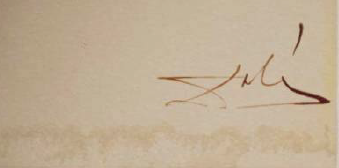 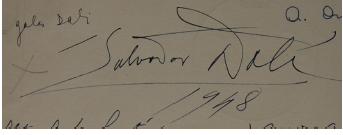 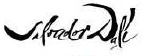 